NAME: _______________		Date ________________                                 CHANGES OF STATE WORKSHEETVocabularyCondensation	Melting				Deposition	SolidificationEvaporation	SublimationUse the terms in the vocabulary box to label the diagram.  Place the terms on the numbered arrows.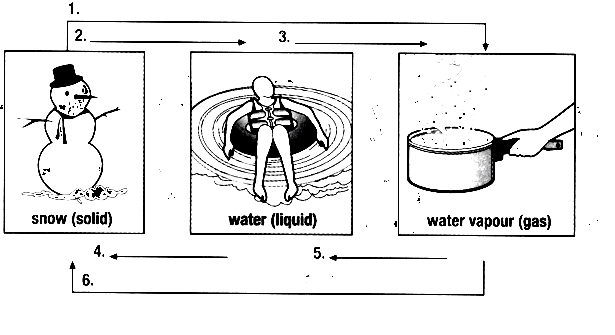 7)  Complete the following table by describing the change of state. The table has been partially completed to help you.8)  Match each Description on the left with the correct change of state on the right.  You may use some changes of state more than once.9)  What is the difference between heat and temperature?10) How does matter change from one state to another?11) What is the relationship between the amount of space between particles and the state of the matter?12) How is melting similar to solidification?  How is it different?13) In which sample do molecules have the greatest average kinetic energy?A. He at 100K					B. H2 at 200KC. O2 at 300K					D. H2O at 400KChange of stateHeat added or releasedCondensationReleasedDepositionEvaporationLiquid →GasMelting(Liquidefacation)AddedSolidification(Freezing)SublimationTermTermDescriptorDescriptorIce is left out on the counterA.SublimationFrost forms on the window on a cold dayB.CondensationWater is left in a freezerC.EvaporationClothes are left out to dryD.DepositionDry ice is used to create fogE.MeltingThe bathroom mirror gets fogged up after a showerF.SolidificationA pond gets shallower at the end of a long hot summerA pond gets shallower at the end of a long hot summerA pond gets shallower at the end of a long hot summerYour hair was wet when you left the house, but dries by the time you get to schoolYour hair was wet when you left the house, but dries by the time you get to schoolYour hair was wet when you left the house, but dries by the time you get to schoolThe ice cream you are eating drips down your armThe ice cream you are eating drips down your armThe ice cream you are eating drips down your armA full pot of soup fills only half of the pot after summering for 2 hA full pot of soup fills only half of the pot after summering for 2 hA full pot of soup fills only half of the pot after summering for 2 hLiquid glass cools and hardensLiquid glass cools and hardensLiquid glass cools and hardensA cold drink is wet on the outside of the glassA cold drink is wet on the outside of the glassA cold drink is wet on the outside of the glass